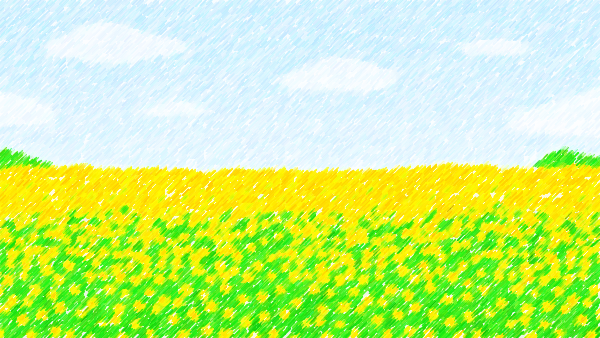 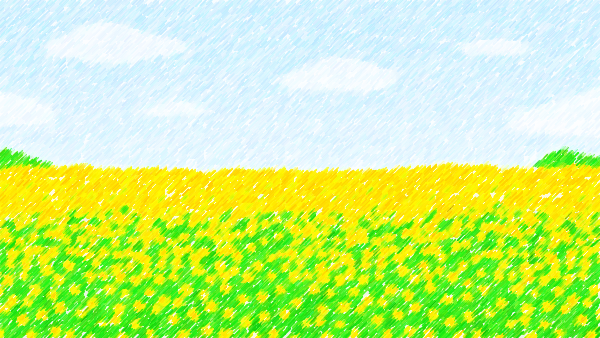 三木市健康福祉部障害福祉課　行ＦＡＸ　０７９４－８９－２４４９メール　shogaifukushi@city.miki.lg.jp令和５年度　三木市農福連携セミナー「農福連携から創る地域創り」※お手数ですが、令和６年３月12日（火）までにＦＡＸかメール添付にてご連絡お願いします。出席します　・　欠席します出席します　・　欠席します	所属事業所名(無ければ空白で結構です。)連絡先電話番号氏名【その他連絡事項】※配慮の必要な方はご記入をお願いします【その他連絡事項】※配慮の必要な方はご記入をお願いします